Le 11 septembreQue reconnais-tu sur cette photo ? De quelle ville s’agit-il ?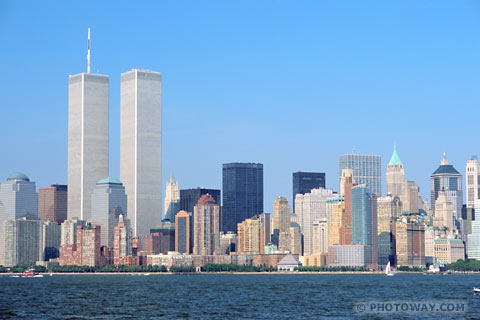 ………………………………………………..………………………………………………..………………………………………………..………………………………………………..Que s’est-il passé ? Regarde et commente ces photos.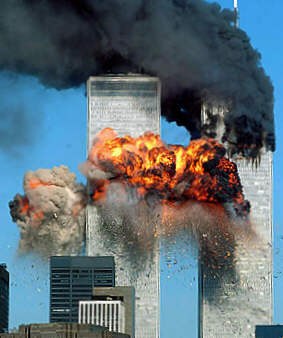 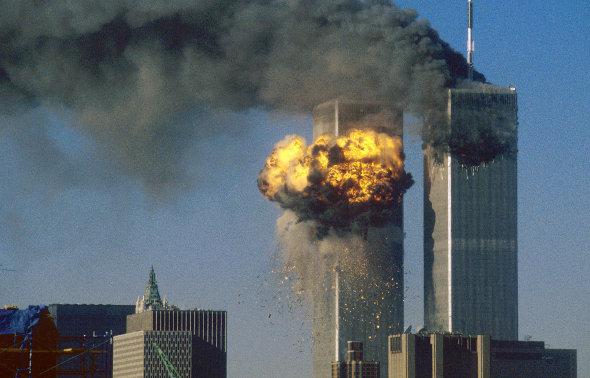 …………………………………………………………………………………………………………………………………………………………………………………………………………………………………………………………………………………………………………………………………………………………………………………………………………Pourquoi en parle-t-on beaucoup en ce moment ?……………………………………………………………………………………………………………………………………………………………………………………………………Te sens-tu « touché » par cette catastrophe ? Oui        ou         NonExplique.……………………………………………………………………………………………………………………………………………………………………………………………………